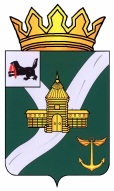 КОНТРОЛЬНО-СЧЕТНАЯ КОМИССИЯ УСТЬ-КУТСКОГО МУНИЦИПАЛЬНОГО ОБРАЗОВАНИЯ(КСК УКМО)ЗАКЛЮЧЕНИЕ№ 01-21з на проект решения Думы Усть-Кутского муниципального образования «О внесении изменений в решение Думы Усть-Кутского муниципального образования от 22.12.2020 г. №17 «О бюджете Усть-Кутского муниципального образования на 2021 год и на плановый период 2022 и 2023 годов»     Утвержденораспоряжением председателя    КСК УКМО    от 26.03.2021 №24-пЗаключение Контрольно-счетной комиссии Усть-Кутского муниципального образования (далее - Заключение) на проект решения Думы Усть-Кутского муниципального образования «О внесении изменений в решение Думы Усть-Кутского муниципального образования от 22.12.2020 г. №17 «О бюджете Усть-Кутского муниципального образования на 2021 год и на плановый период 2022 и 2023 годов» (далее – Проект решения) подготовлено в соответствии с частью 2 статьи 157 Бюджетного кодекса Российской Федерации, частью 2 статьи 9 Федерального закона от 07.02.2011 №6-ФЗ «Об общих принципах организации и деятельности контрольно-счетных органов субъектов Российской Федерации и муниципальных образований»,  Положением «О Контрольно-счетной комиссии Усть-Кутского муниципального образования», утвержденным решением Думы  УКМО от 30.08.2011 № 42, иными нормативными правовыми актами Российской Федерации, Иркутской области и Усть-Кутского муниципального образования (далее – УКМО). Проект решения внесен Администрацией Усть-Кутского муниципального образования на рассмотрение Думы Усть-Кутского муниципального образования (далее – Дума УКМО) 17.03.2021 г. Целями проведения экспертизы Проекта решения явились определение соблюдения бюджетного и иного законодательства исполнительным органом местного самоуправления при разработке Проекта решения о внесении изменений в районный бюджет на 2021 год и плановый период 2022 и 2023 годов, анализ объективности планирования доходов и расходов бюджета.Внесение изменений в районный бюджет на 2021 год и на плановый период 2022 и 2023 годов обусловлено необходимостью:- уточнения объёма прогнозируемых поступлений по отдельным видам налоговых и неналоговых доходов районного бюджета на основании сведений главных администраторов доходов об ожидаемом поступлении доходов на 2021 год и на плановый период 2022 и 2023 годов, фактического поступления доходов;- уточнения объёма безвозмездных поступлений от бюджетов других уровней на 2021 год в соответствии с нормативными правовыми актами главных распорядителей бюджетных средств областного бюджета;- уточнением объема безвозмездных поступлений на основании сведений главных администраторов доходов об ожидаемом поступлении денежных пожертвований, предоставляемых негосударственными организациями получателям средств бюджетов муниципальных районов;- уточнением объема безвозмездных поступлений от бюджетов других уровней в соответствии с пунктом 5 статьи 242 Бюджетного Кодекса Российской Федерации (возврат не использованных по состоянию на 1 января текущего года целевых межбюджетных трансфертов в бюджет, из которого они были ранее предоставлены);- внесения изменений в текстовую часть решения Думы Усть-Кутского муниципального образования «О бюджете Усть-Кутского муниципального образования на 2021 год и плановый период 2022 и 2023 годов»;	- перераспределения свободных бюджетных ассигнований между отдельными разделами и подразделами, целевыми статьями и видами расходов бюджетной классификации главными распорядителями бюджетных средств;	- уточнения кодов расходов бюджетной классификации;- заведением остатков средств, сложившихся по состоянию на 01.01.2021 года, в том числе средств Дорожного фонда Усть-Кутского муниципального образования;	- увеличением бюджетных ассигнований, предусмотренных на реализацию отдельных муниципальных программ;	- предоставления иных межбюджетных трансфертов бюджетам поселений.	В текущем году это первое изменение бюджета УКМО на 2021 год и плановый период 2022 и 2023 годов.Общий объем доходов районного бюджета на 2021 год предлагается увеличить на 128 361,7 тыс. рублей к плановым назначениям, утвержденным решением Думы УКМО от 22.12.2020 г. №17. Общий объем расходов планируется увеличить на 248 854,3 тыс. рублей к плановым назначениям, утвержденным решением Думы УКМО от 22.12.2020 г. №17, из них на предоставление иных межбюджетных трансфертов (далее – иные МБТ) бюджетам поселений – 131 493,2 тыс. рублей.С учетом предложенных изменений районного бюджета по доходам и расходам размер дефицита бюджета на 2021 год составит 189 124,7 тыс. рублей или 15,8% утвержденного общего годового объема доходов районного бюджета без учета утвержденного объема безвозмездных поступлений (увеличение к первоначальному дефициту на 120 492,6 тыс. рублей), что не противоречит бюджетному законодательству, поскольку превышение дефицита бюджета Усть-Кутского муниципального образования над ограничениями, установленными пунктом 3 статьи 92.1 Бюджетного кодекса Российской Федерации, осуществлено в пределах суммы снижения остатков средств на счетах по учету средств бюджета Усть-Кутского муниципального образования в объеме 202 087,1 тыс. рублей. Статьей 14 решения Думы УКМО о бюджете на 2021-2023 годы предусматривается направление остатков средств районного бюджета на покрытие временных кассовых разрывов, возникающих при исполнении районного бюджета, и на увеличение бюджетных ассигнований на оплату заключенных муниципальных контрактов на поставку товаров, выполнение работ, оказание услуг, подлежавших оплате в отчетном финансовом году. Налоговые и неналоговые доходы бюджета планируются в объеме         1 196 292,1 тыс. рублей, что на 61 657,0 тыс. рублей больше принятого бюджета на 2021 год. Проектом решения предлагается:уменьшить налоговые доходы по отношению к первоначальному бюджету на 414,2 тыс. рублей - доходы от уплаты акцизов на нефтепродукты (на основании прогноза главного администратора доходов от акцизов на нефтепродукты – Управления Федерального казначейства по Иркутской области);увеличить неналоговые доходы на 62 071,3 тыс. рублей, в том числе:- увеличить доходы от платы за негативное воздействие на окружающую среду на 47 032,0 тыс. рублей;- увеличить доходы от штрафов, санкций и возмещения ущерба на 19 529,3 тыс. рублей (на основании решения Арбитражного суда о взыскании с ПАО Банк «Финансовая корпорация Открытие» по банковской гарантии (за ООО «Атмен Хаус») в пользу Администрации Усть-Кутского муниципального образования задолженности в размере 15 029,3 тыс. рублей и неустойки в размере 4 500,0 тыс. рублей);- уменьшить доходы в виде прибыли на 4 490,0 тыс. рублей - на основании сведений главного администратора доходов бюджета – Комитета по управлению муниципальным имуществом Усть-Кутского муниципального образования: плановые назначения в объеме 4 490,0 тыс. рублей (дивиденды от прибыли за 2020 год АО Гостиница «Лена») утверждены в бюджете на 2021 год. Согласно отчету о финансовых результатах за январь-декабрь 2020 года убытки АО Гостиница «Лена» составили 3 105,0 тыс. рублей.Безвозмездные поступления предлагается увеличить на 66 704,7 тыс. рублей. Проектом решения предлагается бюджетные ассигнования по расходам по разделам и подразделам классификации расходов:увеличить- общегосударственные вопросы (раздел 0100) на 26 253,8 тыс. рублей;- национальная безопасность и правоохранительная деятельность (раздел 0300) на 231,0 тыс. рублей;- национальная экономика (раздел 0400) на 22 956,1 тыс. рублей;- жилищно-коммунальное хозяйство (раздел 0500) на 83 357,3 тыс. рублей;- охрана окружающей среды (раздел 0600) на 3 488,2 тыс. рублей;- образование (раздел 0700) на 72 572,7 тыс. рублей;- культура (раздел 0800) на 21 719,2 тыс. рублей;- физическая культура и спорт (раздел 1100) на 18 476,0 тыс. рублей;уменьшить- обслуживание внутреннего муниципального долга (раздел 1301) на 500,0 тыс. рублей.Распределение бюджетных ассигнований районного бюджета по разделам и подразделам классификации расходов бюджетов на 2021 год представлено в приложении 1 к Заключению на Проект решения.Согласно пояснительной записке, увеличение бюджетных ассигнований по разделу 0100 «Общегосударственные вопросы», в основном, планируются по подразделу 0104 «Функционирование Правительства Российской Федерации, высших исполнительных органов государственной власти субъектов Российской Федерации, местных администраций» за счет средств местного бюджета на 24 178,0 тыс. рублей на предоставление иных МБТ поселениям на содержание органов местного самоуправления (выплата заработной платы с начислениями на нее, оплата коммунальных услуг).По разделу 0400 «Национальная экономика» планируется увеличить бюджетные ассигнования на 22 956,1 тыс. рублей, в том числе на 22 064,1 тыс. рублей за счет остатков средств Дорожного фонда, сложившихся по состоянию на 01.01.2021 г. Из них планируется предоставить иные межбюджетные трансферты:- Звёзднинскому МО в сумме 4 332,0 тыс. рублей на ремонт внутрипоселковых дорог;- Усть-Кутскому городскому поселению в сумме 22 516,9 тыс. рублей на ремонт автодороги городского значения по ул. Черноморская (8 752,8 тыс. рублей), ремонт подъездной автомобильной дороги по ул. Кирова к Физкультурно-оздоровительному комплексу (4 652,5 тыс. рублей) и  ремонт 2-х автомобильных  парковочных мест  (9 111,6 тыс. рублей). Проектом решения по подразделу 11 01 «Физическая культура» предлагается увеличить бюджетные ассигнования за счет средств местного бюджета на сумму 6 000,0 тыс. рублей для приобретения в муниципальную собственность помещения, расположенного по адресу г. Усть-Кут, ул. Судостроительная 5 (помещения 113,114) для дальнейшей передачи в оперативное управление МКУК «СОЦ» (ГРБС - КУМИ УКМО).Также по данному подразделу предлагается увеличить бюджетные ассигнования за счет средств местного бюджета на сумму 1 370,4 тыс. рублей на содержание (охрана, коммунальные услуги) плавательного бассейна ФОК в промежуток времени между датой получения положительного заключения государственного строительного надзора и датой передачи построенного объекта в оперативное управление Управлению культуры, спорта и молодёжной политики Администрации УКМО. КСК УКМО было запрошено у Финансового управления Администрации УКМО, подготовившего Проект решения, дополнительное пояснение по увеличению бюджетных ассигнований, которое было оперативно представлено:- увеличить бюджетные ассигнования за счет средств местного бюджета на сумму 1 369,8 тыс. рублей, в том числе: 263,0 тыс. рублей услуги по обслуживанию электроустановок, объектов теплоснабжения; 360,0 тыс. рублей услуги по охране объекта; 424,8 тыс. рублей коммунальные услуги плавательного бассейна ФОК в промежуток времени между датой получения положительного заключения государственного строительного надзора и датой передачи построенного объекта в оперативное управление Управлению культуры, спорта и молодёжной политики Администрации УКМО; 321,9 тыс. рублей - устройство наружного освещения территории ФОКОТа.КСК УКМО отмечает, в приложении №7 к Проекту решения по ГРБС 917 – Администрация УКМО, раздел 1101 «Физическая культура» допущена арифметическая ошибка – итог по подразделу указан 29 274,3 тыс. рублей, тогда как при сложении сумм по целевой статье – 25 573,6 тыс. рублей, расхождение на 3 700,7 тыс. рублей.	Динамика планирования расходов районного бюджета на 2021 год по главным распорядителям средств районного бюджета представлена в приложении 2 к Заключению на Проект решения.	Расшифровка иных МБТ, предусмотренных в районном бюджете на 2021 год представлена в приложении 3 к Заключению на Проект решения.Проект решения Думы Усть-Кутского муниципального образования «О внесении изменений в решение Думы Усть-Кутского муниципального образования от 22.12.2020 г. №17 «О бюджете Усть-Кутского муниципального образования на 2021 год и плановый период 2022 и 2023 годов», представленный на рассмотрение Думы Усть-Кутского муниципального образования, соответствует основным положениям бюджетного законодательства Российской Федерации, содержит основные характеристики бюджета, соблюдены принципы сбалансированности бюджета, установленные статьей 33 Бюджетного кодекса Российской Федерации.По итогам проведенной экспертизы Контрольно-счетная комиссия Усть-Кутского муниципального образования делает вывод, что проект решения Думы УКМО «О внесении изменений в решение Думы Усть-Кутского муниципального образования от 22.12.2020 г. №17 «О бюджете Усть-Кутского муниципального образования на 2021 год и на плановый период 2022 и 2023 годов» не противоречит бюджетному законодательству Российской Федерации и рекомендуется к рассмотрению на заседании Думы УКМО с учетом исправления арифметической ошибки.Председатель Контрольно-счетнойкомиссии УКМО									        Н.С. СмирноваСравнительный анализ основных показателей районного бюджета 2021 годаСравнительный анализ основных показателей районного бюджета 2021 годаСравнительный анализ основных показателей районного бюджета 2021 годаСравнительный анализ основных показателей районного бюджета 2021 годаСравнительный анализ основных показателей районного бюджета 2021 годатыс. рублейПоказателиПервоначальный бюджет на 2021 годУточнение бюджета март 2021 Отклонение (+), (-) Темп роста к показателям первоначального бюджета, %Налоговые и неналоговые расходы1 134 635,1 1 196 292,161 657,0105,4Безвозмездные поступления1 229 820,51 296 525,266 704,7105,4Всего доходы2 364 455,62 492 817,3128 361,7105,4Всего расходы2 433 087,72 681 942,0248 854,3110,2Дефицит-68 632,1-189 124,7120 492,6275,5